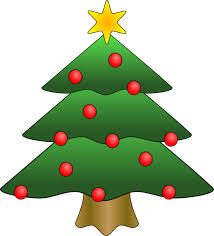 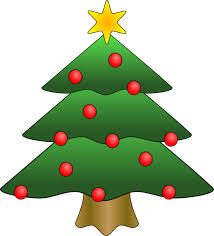 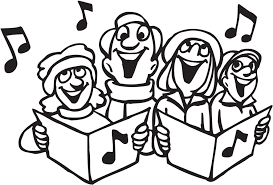 Community Carol Service Sunday 15th DecemberThis year’s Eccleshall Churches Together Carol Service on Sunday 15th December at 6.30pm aims to ‘Shine a Light on the Heart of Eccleshall’.  We’re inviting community groups, including our amazing church school, to help us think about the journeys within our wonderful town this year as we journey through the Christmas story with readings and carols.  Invite your friends!It’s going to be a real community event! Website: www.eccleshallparish.com / Facebook: Holy Trinity Parish Church, EccleshallNotices emailed (parishad.eccleshall@gmail.com) to Emily by Tuesday morning please.8th December 2019A warm welcome to all who worship with us today.Take a few minutes before the start of the service to prepare yourself to meet with God. Refreshments are served after the service at Holy Trinity, thanks to Joan and her team, please feel free to stay. Please take this notice sheet away with you and pray for the activities and events in the next week.Sunday		8th December – Advent 2           8.00am	Holy Communion at Holy Trinity         10.00am	Holy Communion + Trinity Kids at Holy Trinity          11.30am	Holy Communion at St Chad’sMonday	9th December           6.00pm	Bible Study in Old BaptistryTuesday	10th December         10.30am	Finance succession mtg in Old BaptistryWednesday	11th December            9.15am	KS1 Nativity at Bishop Lonsdale Academy          11.00am 	Holy Communion at Holy Trinity             2.00pm	Fabric Comm in Old Baptistry	Thursday	12th December           9.30am	Trinity Tots meets in Parish Room          11.00am	Trinity Magazine Team at Hazel’s          12.30pm	Lunchtime Concert in the Parish Room              2.30pm	Standing Comm in Old Baptistry             8.00pm	Bible Study at 4 Badger’s CroftSunday		15th December – Advent 3           8.00am	Holy Communion at Holy Trinity         10.00am	Baptism at Holy Trinity          11.30am	Holy Communion at St Chad’s           6.30pm	Community Carol Service at Holy TrinityReadings for Sunday 15th DecemberIsaiah 35: 1-10Luke 1: 46b-55